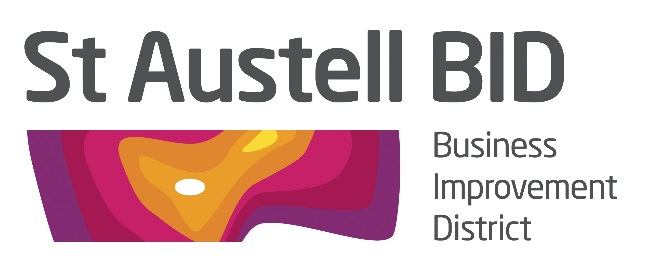 BOARD MEETINGTuesday 4th August 2020, 5.00pmVia ZoomAGENDAWelcome and Apologies					RHMinutes of Previous Meeting (7th July)	 		RH		Financial Update 						GBAGM							RH/GBCovid-19 The Way Ahead 					RH/AMChristmas							RH/AMSouth West & Cornish BID’s Update			RH/AMMeetings (virtual)						ALLAOB							ALLThe Zoom Link has been sent in a separate email and should be in your calendar. 